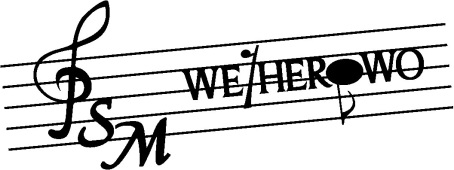 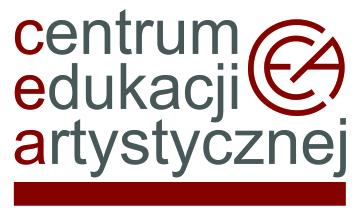 Wejherowo, 03 października 2023 r.   					D y r e k t o r z y,Nauczyciele FletuSzkół Muzycznych I st.Centrum Edukacji Artystycznej w Warszawie serdecznie zaprasza nauczycieli i uczniów na:WARSZTATY METODYCZNE DLA NAUCZYCIELI         GRY NA FLECIE,które prowadzić będzie mgr Cezary Traczewski.Temat: 	„Kształtowanie prawidłowej estetyki gry w oparciu                   o prezentowane utwory”Miejsce: 	Państwowa Szkoła Muzyczna I stopnia im. F. Chopina w Wejherowie Termin:	13 listopada 2023 r. godz. 09:00 – 18:15Partnerzy:	  Państwowa Szkoła Muzyczna I stopnia im. F. Chopina   w Wejherowie    Uprzejmie prosimy o potwierdzenie uczestnictwa osób biorących udział  w  konsultacjach do dnia  06 listopada 2023  r.  na adres szkoły – e-mailem.  Dyrektor							mgr  Dorota Muża – SzlasKARTA ZGŁOSZENIAWejherowo, 13 listopada 2023 r.Nazwa, adres szkoły, nr telefonu, email:………………………………………………………………………………………………………………………………………………………………………………………………………………………………………………………………………………………………………………………………………Nazwisko i imię nauczyciela/i:………………………………………………………………………………………………………………………………………………………………………………………………………………………………………………………………………………………………………………………………………………………………………………………………………………………………………………………………………………………………………………………………………………………………………………………………………………………………………………………………………………Nazwisko i mię ucznia/uczniów:………………………………………………………………………………………………………………………………………………………………………………………………………………………………………………………………………………………………………………………………………………………………………………………………………………………………………………………………………………………………………………………………………………………………………………………………………………………………………………………………………………